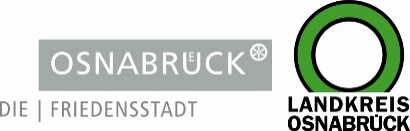 Landkreis und Stadt OsnabrückLandkreis und Stadt OsnabrückD I E   L A N D R Ä T I NAn die RedaktionAn die RedaktionLandkreis OsnabrückAm Schölerberg 149082 OsnabrückIhr AnsprechpartnerHenning Müller-DetertPressesprecherTel. : 0541 501-2463Mobil : 0175/4394675mueller-detert@Lkos.dewww.landkreis-osnabrueck.deD I E   O B E R B Ü R G E R M E I S T E R I NStadt OsnabrückReferat Medien undÖffentlichkeitsarbeitRathaus / Bierstraße 2849074 OsnabrückTelefax: 0541 323-4353presseamt@osnabrueck.dewww.osnabrueck.deIhr AnsprechpartnerDr. Sven JürgensenPressesprecherTel.: 0541 323-4305Mobil: 01525/3232021juergensen@osnabrueck.deUnser Zeichen / Datummüde/17. Januar 2022Landkreis OsnabrückAm Schölerberg 149082 OsnabrückIhr AnsprechpartnerHenning Müller-DetertPressesprecherTel. : 0541 501-2463Mobil : 0175/4394675mueller-detert@Lkos.dewww.landkreis-osnabrueck.deD I E   O B E R B Ü R G E R M E I S T E R I NStadt OsnabrückReferat Medien undÖffentlichkeitsarbeitRathaus / Bierstraße 2849074 OsnabrückTelefax: 0541 323-4353presseamt@osnabrueck.dewww.osnabrueck.deIhr AnsprechpartnerDr. Sven JürgensenPressesprecherTel.: 0541 323-4305Mobil: 01525/3232021juergensen@osnabrueck.deLandkreis OsnabrückAm Schölerberg 149082 OsnabrückIhr AnsprechpartnerHenning Müller-DetertPressesprecherTel. : 0541 501-2463Mobil : 0175/4394675mueller-detert@Lkos.dewww.landkreis-osnabrueck.deD I E   O B E R B Ü R G E R M E I S T E R I NStadt OsnabrückReferat Medien undÖffentlichkeitsarbeitRathaus / Bierstraße 2849074 OsnabrückTelefax: 0541 323-4353presseamt@osnabrueck.dewww.osnabrueck.deIhr AnsprechpartnerDr. Sven JürgensenPressesprecherTel.: 0541 323-4305Mobil: 01525/3232021juergensen@osnabrueck.deLandkreis OsnabrückAm Schölerberg 149082 OsnabrückIhr AnsprechpartnerHenning Müller-DetertPressesprecherTel. : 0541 501-2463Mobil : 0175/4394675mueller-detert@Lkos.dewww.landkreis-osnabrueck.deD I E   O B E R B Ü R G E R M E I S T E R I NStadt OsnabrückReferat Medien undÖffentlichkeitsarbeitRathaus / Bierstraße 2849074 OsnabrückTelefax: 0541 323-4353presseamt@osnabrueck.dewww.osnabrueck.deIhr AnsprechpartnerDr. Sven JürgensenPressesprecherTel.: 0541 323-4305Mobil: 01525/3232021juergensen@osnabrueck.dePressemitteilungNeue Regeln nach Johnson & Johnson-ImpfungOsnabrück. Neue Regeln für die Impfung mit Johnson & Johnson: Nach Änderung der Schutzmaßnahmen-Ausnahmenverordnung des Bundes benötigen Menschen, die zunächst diesen Impfstoff erhalten haben, nun zwei zusätzliche Impfungen, um als geboostert zu gelten.Mit der neuen Regelung unterscheidet sich Johnson & Johnson jetzt nicht mehr von anderen Impfstoffen. Wichtige Beispiele: Nach der Zweitimpfung gelten die Geimpften als vollständig grundimmunisiert und müssen als Kontaktpersonen nicht mehr in Quarantäne. Drei Monate nach der Zweitimpfung kann die Boosterung erfolgen. Dann entfällt auch die Testpflicht zum Beispiel bei dem Besuch eines Restaurants. Die neuen Regeln bedeuten allerdings auch: Menschen, die zunächst mit Johnson & Johnson geimpft wurden, gelten nach der Zeitimpfung nicht mehr als geboosert und erhalten diesen Status erst wieder mit der dritten Impfung.PressemitteilungNeue Regeln nach Johnson & Johnson-ImpfungOsnabrück. Neue Regeln für die Impfung mit Johnson & Johnson: Nach Änderung der Schutzmaßnahmen-Ausnahmenverordnung des Bundes benötigen Menschen, die zunächst diesen Impfstoff erhalten haben, nun zwei zusätzliche Impfungen, um als geboostert zu gelten.Mit der neuen Regelung unterscheidet sich Johnson & Johnson jetzt nicht mehr von anderen Impfstoffen. Wichtige Beispiele: Nach der Zweitimpfung gelten die Geimpften als vollständig grundimmunisiert und müssen als Kontaktpersonen nicht mehr in Quarantäne. Drei Monate nach der Zweitimpfung kann die Boosterung erfolgen. Dann entfällt auch die Testpflicht zum Beispiel bei dem Besuch eines Restaurants. Die neuen Regeln bedeuten allerdings auch: Menschen, die zunächst mit Johnson & Johnson geimpft wurden, gelten nach der Zeitimpfung nicht mehr als geboosert und erhalten diesen Status erst wieder mit der dritten Impfung.Landkreis OsnabrückAm Schölerberg 149082 OsnabrückIhr AnsprechpartnerHenning Müller-DetertPressesprecherTel. : 0541 501-2463Mobil : 0175/4394675mueller-detert@Lkos.dewww.landkreis-osnabrueck.deD I E   O B E R B Ü R G E R M E I S T E R I NStadt OsnabrückReferat Medien undÖffentlichkeitsarbeitRathaus / Bierstraße 2849074 OsnabrückTelefax: 0541 323-4353presseamt@osnabrueck.dewww.osnabrueck.deIhr AnsprechpartnerDr. Sven JürgensenPressesprecherTel.: 0541 323-4305Mobil: 01525/3232021juergensen@osnabrueck.de